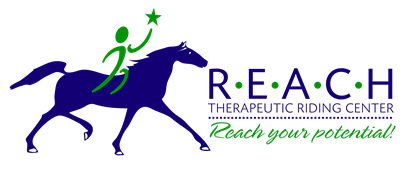 Welcome Back!Spring Session BeginsTUESDAY, January 12, 2015 and runs through SATURDAY, May 23Two 1-week breaks:March 9-14  and  April 20-25Spring 2015 Fees:	Therapeutic Riding Lessons:  17-Lesson Session:  $50/lesson	$850.00	Hippotherapy:  17-Lesson Session:  $85/lesson			$1445.00All scholarships requests must be resubmitted each fall—any awards will apply until the following fall session. *If you did not ride in the fall but would like to begin again, REACH will accept your scholarship application in the spring.ALL riders must resubmit a physician’s assessment form and a liability release form for the year in the fall; we also ask that you fill out the Rider Information Update form to make sure we have current contact information.Full payment is expected at the beginning of the semester unless other arrangements have been made. Monthly payments for the spring session will be expected by no later than the end of each month.  REACH cannot continue riding lessons for any rider after the beginning of the month if the payment for the previous month has not been received. Hippotherapy riding times are arranged through the therapist.Therapeutic riding times will be available on the hour:Tuesday :	first lessons beginning at 9, last lessons beginning at 4Wednesday:	first lessons beginning at 9, last lessons beginning at 4Thursday:	first lessons beginning at 9, last lessons beginning at 4Friday:		first lessons beginning at 9, last lessons beginning at 1Saturday:	first lessons beginning at 8, last lessons beginning at 2Please email me your three requested times and days for Therapeutic Riding. Please contact me with any questions at 254-848-7888, or Programs@reachtrc.org.See you soon!Shea Ruggles, Program Director------------------------------------------------------------------------------------------------------------------------------------------REACH Therapeutic Riding Request Name:Choice 1:				Choice 2:				Choice 3: